K-4 HPE SLO   (2015-2016)Specific Information for PM #1 and PM #3Target - The Target is 28” x 28” square.  About 9.5 inches from each side, trace a center circle using a 9” polyspot.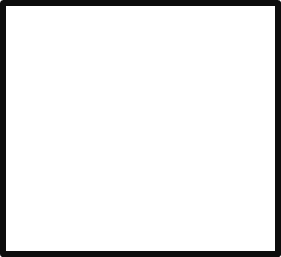 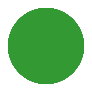    Target IllustrationThrowing distance – The throwing distance from the target should be 15 feet.	11-9-2015